 الســيـرة الـذاتـيـة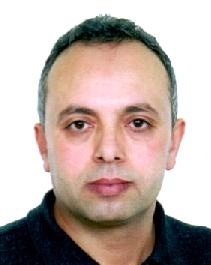 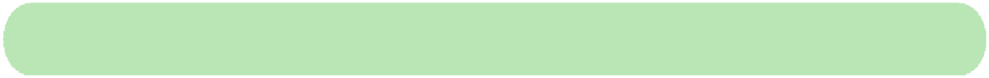 - الاسم : جـــلال الـــديـن - اللقب : كـــريم - اسم الأب : محمد - تاريخ ومكان الولادة : 10-01-1972 -  القيروان - تونس- العنوان : الشركة الوطنية العقارية للبلاد التونسية المنار2 -2092 - ص ب 606 تونس قرطاج - تونس E-mail : jalel.eddinekraiem@gmail.com البريد الالكتروني : - الهاتف الجوال :      97362425 00216    - الحياة العائلية : متزوج   (3 أبناء ) -  باكالوريا -  شهادة تقني مساندة في الإعلامية والتصرف   ( شهادة منظرة و مدة الدراسة سنتين  )-  شهادة فني في الإعلامية والتصرف  ( مدة الدراسة سنتين  )-  شهادة عون في المكتبية والإعلامية ( مدة الدراسة سنة واحدة )- 21 سنة خبرة في العمل الإداري حاليا بالشركة الوطنية العقارية للبلاد                                               التونسية - مؤسسة حكومية )-  الوظيفية بالشركة : كاهية رئيس مصلحة  - الرتبة : متصرف أول - العربـــية  : ممتــــاز- الفرنسية  :  مقبول   - الإنجليزية : متوسط * 2012-2017  رئيس جمعية خيرية بتونس  لمدة 5 سنوات "  هدف الجمعية :  بناء                                      المدارس الابتدائية بالمناطق النائية                                               * شاركت في العديد الندوات والمؤتمرات الوطنية والدولية داخل الجمهورية التونسية  * عضو بالاتحاد الدولي للغة العربية * عضو بالمنتدى العربي لإدارة التنمية  البشرية * عضو بمجلس المباني الخضراء بقطر  عضو بشكة ويب اسلام / قطر*                                                                        والله ولي التوفيق 